                                      ПРОЕКТ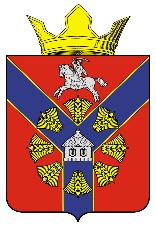 СОВЕТ БУКАНОВСКОГО СЕЛЬСКОГО ПОСЕЛЕНИЯКУМЫЛЖЕНСКОГО МУНИЦИПАЛЬНОГО РАЙОНА
ВОЛГОГРАДСКОЙ ОБЛАСТИТретьего созыва                                                РЕШЕНИЕ     ____________  2020 г.                                                                      № ____-С                «Об утверждении Порядка принятия решения о применении к лицу, замещающему муниципальную должность депутата, выборного должностного лица местного самоуправления в Букановском сельском поселении Кумылженского муниципального района Волгоградской области, меры ответственности за представление недостоверных или неполных сведений о доходах, расходах, об имуществе и обязательствах имущественного характера, если искажение этих сведений является несущественным»В соответствии с частью 7.3-2 статьи 40 Федерального закона               от 06 октября . № 131-ФЗ "Об общих принципах организации местного самоуправления в Российской Федерации", частью 8 статьи 41 Закона Волгоградской области от 28 июня . № 55-ОД "О порядке представления и проверки достоверности и полноты сведений о доходах, расходах, об имуществе и обязательствах имущественного характера граждан, претендующих на замещение отдельных муниципальных должностей, должности главы местной администрации по контракту, лиц, замещающих такие должности, и о применении к лицам, замещающим отдельные муниципальные должности, мер ответственности за представление недостоверных или неполных сведений" (далее – Закон № 55-ОД),  Совет Букановского сельского поселения Кумылженского муниципального района Волгоградской области                                                   РЕШИЛ:1. Утвердить прилагаемый Порядок принятия решения о применении к лицу, замещающему муниципальную должность депутата, выборного должностного лица местного самоуправления в Букановском сельском поселении Кумылженского муниципального района Волгоградской области,  меры ответственности за представление недостоверных или неполных сведений о доходах, расходах, об имуществе и обязательствах имущественного характера, если искажение этих сведений является несущественным. 2. Настоящее решение вступает в силу после его официального обнародования в Букановской сельской библиотеке имени А.В.Максаева, а также подлежит размещению на официальном сайте администрации Букановского сельского поселения в сети Интернет.Глава Букановского сельского поселения                                                                                Е.А. КошелеваУТВЕРЖДЕН                                                                     решением Совета Букановского сельского поселенияот "___"__________ 2020 г. № ____ПОРЯДОК принятия решения о применении к лицу, замещающему муниципальную должность депутата, выборного должностного лица местного самоуправления в Букановском сельском поселении Кумылженского муниципального района Волгоградской области, меры ответственности за представление недостоверных или неполных сведений о доходах, расходах, об имуществе и обязательствах имущественного характера, если искажение этих сведений является несущественным1. Настоящий Порядок определяет процедуру принятия решения о применении к лицу, замещающему муниципальную должность депутата, выборного должностного лица местного самоуправления в Букановском сельском поселении Кумылженского муниципального района Волгоградской области, меры ответственности за представление недостоверных или неполных сведений о своих доходах, расходах, об имуществе и обязательствах имущественного характера, а также сведений о доходах, расходах, об имуществе и обязательствах имущественного характера своих супруги (супруга) и несовершеннолетних детей, если искажение этих сведений является несущественным.2. К лицу, указанному в пункте 1 настоящего Порядка, может быть применена мера ответственности, указанная в части 7.3-1 статьи 40 Федерального закона от 06 октября . № 131-ФЗ "Об общих принципах организации местного самоуправления в Российской Федерации" (далее – мера ответственности).3. Решение о применении к лицу, указанному в пункте 1 настоящего Порядка, меры ответственности принимается Советом Букановского сельского поселения Кумылженского муниципального района Волгоградской области в отношении:а) депутатов Совета Букановского сельского поселения Кумылженского муниципального района Волгоградской области;б) выборного должностного лица местного самоуправления Букановского сельского поселения Кумылженского муниципального района Волгоградской области;в) входящего в состав Совета Букановского сельского поселения Кумылженского муниципального района Волгоградской области:депутата  Совета Букановского сельского поселения Кумылженского муниципального района Волгоградской области, осуществляющего свои полномочия на постоянной основе, депутата Совета Букановского сельского поселения Кумылженского муниципального района Волгоградской области, осуществляющего свои полномочия на непостоянной основе, при представлении сведений о своих доходах, расходах, об имуществе и обязательствах имущественного характера, а также сведений о доходах, расходах, об имуществе и обязательствах имущественного характера своих супруги (супруга) и несовершеннолетних детей в соответствии с абзацем первым подпункта 4 пункта 3 приложения 1 к Закону № 55-ОД, депутата Совета Букановского сельского поселения Кумылженского муниципального района Волгоградской области при представлении сведений о своих доходах, расходах, об имуществе и обязательствах имущественного характера, а также сведений о доходах, расходах, об имуществе и обязательствах имущественного характера своих супруги (супруга) и несовершеннолетних детей до вступления в силу Федерального закона от 26 июля . № 251-ФЗ "О внесении изменений в статью 12.1 Федерального закона "О противодействии коррупции", главы Букановского сельского поселения Кумылженского муниципального района Волгоградской области.4. Основанием для принятия решения о применении к лицу, указанному в пункте 1 настоящего Порядка, меры ответственности является поступившая в письменном виде в Совет Букановского сельского поселения от Губернатора Волгоградской области, органов прокуратуры Волгоградской области информация о выявленных по результатам проведенных ими проверок фактах представления таким лицом недостоверных или неполных сведений о доходах, расходах, об имуществе и обязательствах имущественного характера.5. Руководитель Совета Букановского сельского поселения при поступлении в соответствии с пунктом 4 настоящего Порядка информации:назначает дату заседания Совета Букановского сельского поселения по вопросу принятия решения о применении к лицу, указанному в пункте 1 настоящего Порядка, меры ответственности в течение 5 дней со дня поступления указанной информации;организует ознакомление лица, указанного в пункте 1 настоящего Порядка, в отношении которого на заседании Совета Букановского сельского поселения будет рассматриваться вопрос о применении меры ответственности, и (или) его представителя с информацией, поступившей в Совет Букановского сельского поселения в соответствии с пунктом 4 настоящего Порядка, в части, его касающейся;организует информирование лица, указанного в пункте 1 настоящего Порядка, в отношении которого на заседании Совета Букановского сельского поселения будет рассматриваться вопрос о применении меры ответственности, и (или) его представителя, депутатов Совета Букановского сельского поселения и иных лиц, участвующих в заседании Совета Букановского сельского поселения, о дате, времени и месте проведения заседания не позднее чем за три рабочих дня до дня такого заседания.6. Решение о применении к лицу, указанному в пункте 1 настоящего Порядка, меры ответственности принимается не позднее чем через 30 дней со дня поступления в Совет Букановского сельского поселения достаточной информации в письменном виде.7. На заседании Совета Букановского сельского поселения по вопросу применения к лицу, указанному в пункте 1 настоящего Порядка, меры ответственности с правом совещательного голоса могут присутствовать представители Губернатора Волгоградской области, органов прокуратуры Волгоградской области, представивших информацию, указанную в пункте 4 настоящего Порядка, а также иные лица - по решению председателя Совета Букановского сельского поселения, принимаемому в каждом конкретном случае отдельно не менее чем за три рабочих дня до дня заседания.8. Заседание Совета Букановского сельского поселения проводится в присутствии лица, указанного в пункте 1 настоящего Порядка, в отношении которого рассматривается вопрос о применении меры ответственности, и (или) его представителя.При наличии письменной просьбы указанного лица о рассмотрении данного вопроса без его участия заседание Совета Букановского сельского поселения проводится в его отсутствие. В случае неявки на заседание Совета Букановского сельского поселения лица, указанного в пункте 1 настоящего Порядка, (его представителя) и при отсутствии письменной просьбы указанного лица о рассмотрении данного вопроса без его участия рассмотрение вопроса откладывается. В случае повторной неявки лица, указанного в пункте 1 настоящего Порядка, (его представителя) без уважительной причины Совет Букановского сельского поселения принимает решение о рассмотрении данного вопроса в отсутствие указанного лица.9. Заседание Совета Букановского сельского поселения по вопросу принятия решения о применении к лицу, указанному в пункте 1 настоящего Порядка, меры ответственности считается правомочным, если на нем присутствует 50 процентов от числа избранных депутатов.10. При возникновении прямой или косвенной личной заинтересованности у депутата Совета Букановского сельского поселения, которая может привести к конфликту интересов при рассмотрении вопроса о применении к лицу, указанному в пункте 1 настоящего Порядка, меры ответственности, такой депутат обязан до начала заседания заявить об этом. В таком случае указанный депутат не принимает участие в рассмотрении данного вопроса.В случае если само лицо, указанное в пункте 1 настоящего Порядка, в отношении которого рассматривается вопрос о применении меры ответственности, является депутатом Совета Букановского сельского поселения, то такое лицо не принимает участие в рассмотрении данного вопроса в отношении него.11. На заседании Совета Букановского сельского поселения заслушиваются пояснения лица, указанного в пункте 1 настоящего Порядка, в отношении которого рассматривается вопрос о применении меры ответственности, (его представителя) рассматриваются материалы по факту представления указанным лицом недостоверных и (или) неполных сведений о своих доходах, расходах, об имуществе и обязательствах имущественного характера и (или) сведений о доходах, расходах, об имуществе и обязательствах имущественного характера своих супруги (супруга) и несовершеннолетних детей, а также дополнительные материалы.12. При принятии решения о применении к лицу, указанному в  пункте 1 настоящего Порядка, меры ответственности учитываются характер совершенного им коррупционного правонарушения, его тяжесть, обстоятельства, при которых оно совершено, особенности личности правонарушителя, предшествующие результаты исполнения им своих должностных обязанностей (полномочий), соблюдение им других ограничений, запретов и обязанностей, установленных в целях противодействия коррупции, а также учитываются разработанные Министерством труда и социальной защиты Российской Федерации критерии привлечения к ответственности за совершение коррупционных правонарушений.13. Мера ответственности не может быть применена к лицу, указанному в пункте 1 настоящего Порядка, позднее трех лет со дня представления таким лицом недостоверных и (или) неполных сведений о доходах, расходах, об имуществе и обязательствах имущественного характера.14. Решение о применении к лицу, указанному в пункте 1 настоящего Порядка, меры ответственности принимается открытым голосованием (если Совет Букановского сельского поселения не примет решение о тайном голосовании) простым большинством голосов присутствующих на заседании депутатов.15. Депутаты, а также иные лица, участвовавшие в заседании Совета Букановского сельского поселения, не вправе разглашать сведения, ставшие им известными в ходе заседания.16. Решение о применении к лицу, указанному в пункте 1 настоящего Порядка, меры ответственности оформляется правовым актом Совета Букановского сельского поселения в соответствии с приложением к настоящему Порядку.17. Копия правового акта о применении к лицу, указанному в пункте 1 настоящего Порядка, меры ответственности Совет Букановского сельского поселения в течение трех рабочих дней со дня принятия такого решения вручается указанному лицу под расписку либо направляется ему заказным письмом с уведомлением.18. Копия правового акта о применении к лицу, указанному в пункте 1 настоящего Порядка, и осуществляющему полномочия на постоянной основе, меры ответственности приобщается к личному делу этого лица.19. О принятой к лицу, указанному в пункте 1 настоящего Порядка, мере ответственности Совет Букановского сельского поселения в течение трех рабочих дней со дня принятия такого решения в письменном виде уведомляет лицо, представившее информацию, указанную в пункте 4 настоящего Порядка.Приложение к Порядку принятия решения о применении к лицу, замещающему муниципальную должность депутата, выборного должностного лица местного самоуправления в Букановском сельском поселении Кумылженского муниципального района Волгоградской области,  меры ответственности за представление недостоверных или неполных сведений  о доходах, расходах, об имуществе и обязательствах имущественного характера, если искажение этих сведений является несущественнымСОВЕТ БУКАНОВСКОГО СЕЛЬСКОГО ПОСЕЛЕНИЯКУМЫЛЖЕНСКОГО МУНИЦИПАЛЬНОГО РАЙОНА
ВОЛГОГРАДСКОЙ ОБЛАСТИРЕШЕНИЕот "___"______ 20__ г.           							№ _______О применении меры ответственностиВ соответствии с частью 7.3-1 статьи 40 Федерального закона               от 06 октября . № 131-ФЗ "Об общих принципах организации местного самоуправления в Российской Федерации", статьей 41 Закона Волгоградской области от 28 июня . № 55-ОД "О порядке представления и проверки достоверности и полноты сведений о доходах, расходах, об имуществе и обязательствах имущественного характера граждан, претендующих на замещение отдельных муниципальных должностей, должности главы местной администрации по контракту, лиц, замещающих такие должности, и о применении к лицам, замещающим отдельные муниципальные должности, мер ответственности за представление недостоверных или неполных сведений", решением Совета Букановского сельского поселения Кумылженского муниципального района Волгоградской области от ______ № __                                         "Об утверждении Порядка принятия решения о применении к лицу, замещающему муниципальную должность депутата, выборного должностного лица местного самоуправления в Букановском сельском поселения Кумылженского муниципального района Волгоградской области, меры ответственности за представление недостоверных или неполных сведений о доходах, расходах, об имуществе и обязательствах имущественного характера, если искажение этих сведений является несущественным" на основании информации, поступившей от (указывается, откуда поступила информация), Совет Букановского сельского поселения Кумылженского муниципального района Волгоградской областиРЕШИЛ:1. За допущенное муниципальная должность Фамилия Имя Отчество нарушение части 4.2 статьи 12.1 Федерального закона от 25 декабря . № 273-ФЗ "О противодействии коррупции", выразившееся в представлении Губернатору Волгоградской области в порядке, установленном Законом Волгоградской области от 28 июня . № 55-ОД "О порядке представления и проверки достоверности и полноты сведений о доходах, расходах, об имуществе и обязательствах имущественного характера граждан, претендующих на замещение отдельных муниципальных должностей, должности главы местной администрации по контракту, лиц, замещающих такие должности, и о применении к лицам, замещающим отдельные муниципальные должности, мер ответственности за представление недостоверных или неполных сведений", недостоверных и (или) неполных сведений о доходах, расходах, об имуществе и обязательствах имущественного характера за 20__ год, учитывая, что (указать, какие конкретно факты учитывались при признании искажения сведений несущественным: характер совершенного коррупционного правонарушения, его тяжесть, обстоятельства, при которых оно совершено, особенности личности правонарушителя, предшествующие результаты исполнения им своих должностных обязанностей (полномочий), соблюдения им других ограничений, запретов и обязанностей, установленных в целях противодействия коррупции, разработанные Министерством труда и социальной защиты Российской Федерации критерии привлечения к ответственности за совершение коррупционных правонарушений, и т.д.), искажение таких сведений можно признать несущественным, применить к муниципальная должность И.О.Фамилия меру ответственности в виде указать меру ответственности.2. Настоящее решение вступает в силу с момента принятия.Председатель СоветаБукановского сельского поселения Кумылженского муниципального района Волгоградской области                                                                                 И.О.Фамилия